	Женева, 17 апреля 2014 годаУважаемая госпожа,
уважаемый господин,Просьба принять к сведению, что вместо местного контактного лица принимающей стороны для обеспечения транспорта для второго регионального семинара-практикума для Африки 13-й Исследовательской комиссии на тему "Будущие сети: облачные вычисления, энергосбережение, безопасность и виртуализация" (г. Тунис, Тунис, 28 апреля 2014 г.), которым была г-жа Рим Белхассин-Шериф, теперь будет:г-н Шериф Моез (Mr Cherif Moez) 
Эл. почта: Moez.Cherif@tunisietelecom.tn 
Тел.: +216 98 216 666Кроме того, правильный адрес электронной почты контактного лица для оказания визовой поддержки является следующим:г-жа Саида Муели (Ms Saida Mouelhi) 
Эл. почта: Saida.Mouelhi@tunisietelecom.tn 
Тел.:  +216 70 302 863С уважением,Малколм Джонсон
Директор Бюро
стандартизации электросвязиБюро стандартизации 
электросвязи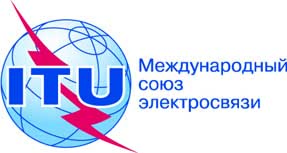 Осн.:


Тел.:
Факс:
Эл. почта:Исправление 1
к Циркуляру 89 БСЭ
TSB Workshops/A.N.

+41 22 730 5126
+41 22 730 5853
tsbworkshops@itu.int–	Администрациям Государств – Членов Союза–	Членам Сектора МСЭ-Т–	Ассоциированным членам МСЭ-Т–	Академическим организациям − Членам МСЭ-ТКопии:–	Председателям и заместителям председателей исследовательских комиссий МСЭ-Т–	Директору Бюро развития электросвязи–	Директору Бюро радиосвязи–	Директору Регионального отделения МСЭ в Каире–	Директору Регионального отделения МСЭ в Аддис-Абебе–	Постоянному представительству Туниса 
в ЖеневеПредмет:Второй региональный семинар-практикум для Африки 13-й Исследовательской комиссии на тему "Будущие сети: облачные вычисления, энергосбережение, безопасность и виртуализация" 
(г. Тунис, Тунис, 28 апреля 2014 г.)